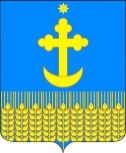 ПОСТАНОВЛЕНИЕАДМИНИСТРАЦИИ УСПЕНСКОГО СЕЛЬСКОГО ПОСЕЛЕНИЯ
БЕЛОГЛИНСКОГО РАЙОНАот 28.02.2022							                                      № 31                                                                 ст-ца УспенскаяО признании утратившим силу постановления 	Руководствуясь  Федеральным законом от 06 октября 2003 года                      № 131-ФЗ "Об общих принципах организации местного самоуправления в Российской Федерации", Уставом Успенского сельского поселения Белоглинского района,  в целях приведения нормативной правовой базы администрации Успенского сельского поселения Белоглинского района в соответствие с действующим законодательством, п о с т а н о в л я ю:	1. Признать утратившим силу постановление администрации Успенского сельского поселения Белоглинского района от  01 августа 2019 года № 117 «Об утверждении административного регламента «Осуществление муниципального контроля за сохранностью автомобильных дорог местного значения в границах Успенского сельского поселения Белоглинского района»» (с изменениями от 01.11.2019 № 160).2. Заместителю главы, начальнику общего отдела администрации Успенского сельского поселения Белоглинского района  Е.П. Ананиной  опубликовать (обнародовать) в средствах массовой информации Белоглинского района, разместить на официальном сайте  администрации Успенского сельского поселения Белоглинского района в сети  «Интернет» (www.admuspenskoesp.ru) настоящее постановление.3. Контроль за исполнением настоящего постановления оставляю за собой.4. Постановление вступает в силу со дня его обнародования.Глава Успенского сельского поселенияБелоглинского района                                                                    Г.Ю. Гусейнова